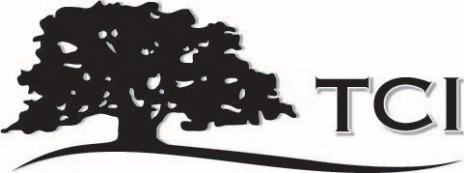 Entry fees cover golf, cart, warm-up range balls and all prize funds for a 16-week season + Championship Week	TCI Annual Pass Holders = $200 plus tax ($214.00)	Non-TCI Pass Holders = $550 plus tax ($588.50)Deadline to register: Wednesday, April 14th or until full fieldQuestions or to enter a team over the phone:  Contact the Golf Shop Staff at 515.984.9440Please fill out entire form & mail with check or credit card information to: Tournament Club of Iowa1000 Tradition DrivePolk City, IA  50226  Attn: Men’s LeagueYou may also scan and return to: jwebb@tcofiowa.comPlayer 1:Name:_________________________________________Email:_________________________________________Phone:_________________________________________CC #_______________________________________  Exp:_________________Security Code: _________ Player 2:Name:_________________________________________Email:_________________________________________Phone:_________________________________________CC #_______________________________________  Exp:_________________Security Code: _________   	  	  